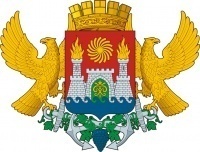 Конспект классного часана тему:«Животные  - наши друзья»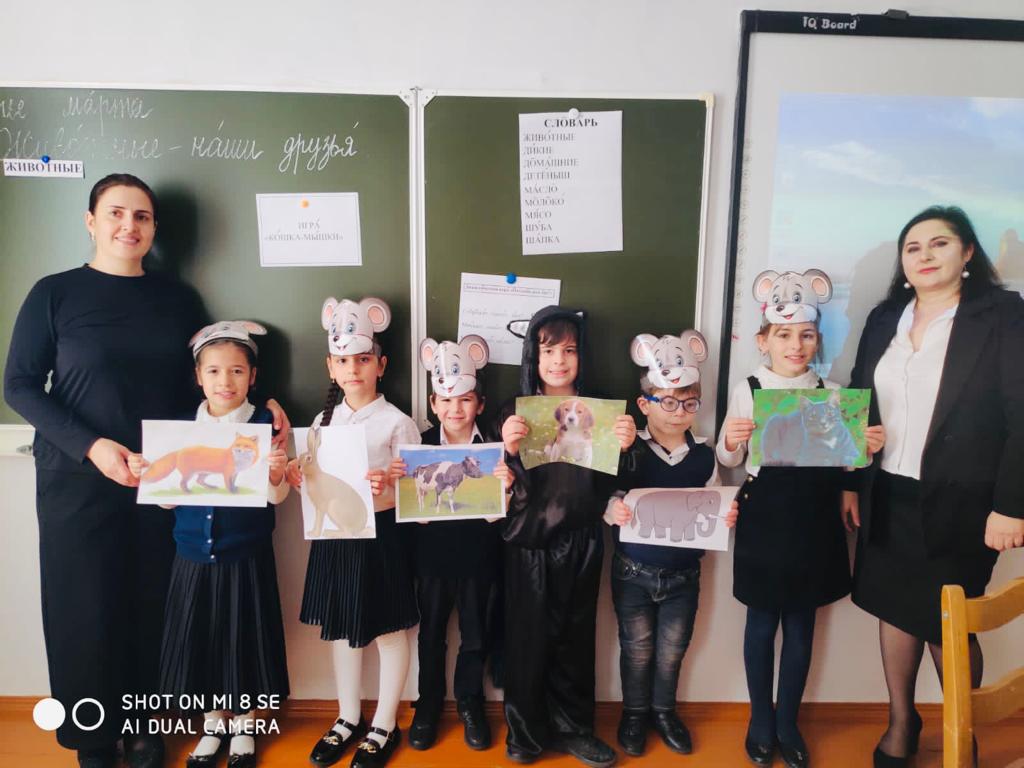 Учитель нач. классов Гадимова П.Н. 2021 - 2022 г.Классный час на тему «Животные – наши друзья»Цель: расширить знания о животных             Умение выполнять задания учителя             Развитие мышления и внимания             Следить за произношением учащихся              Привитие любви к животнымОборудование: картинки, таблички, бумага, ручки, интерактивная доска, плакаты с изображением животных.   1.Орг момент  Учитель: - Встаньте Учитель: - ПоздоровайтесьУченики: - Привет Учитель: - Сядьте  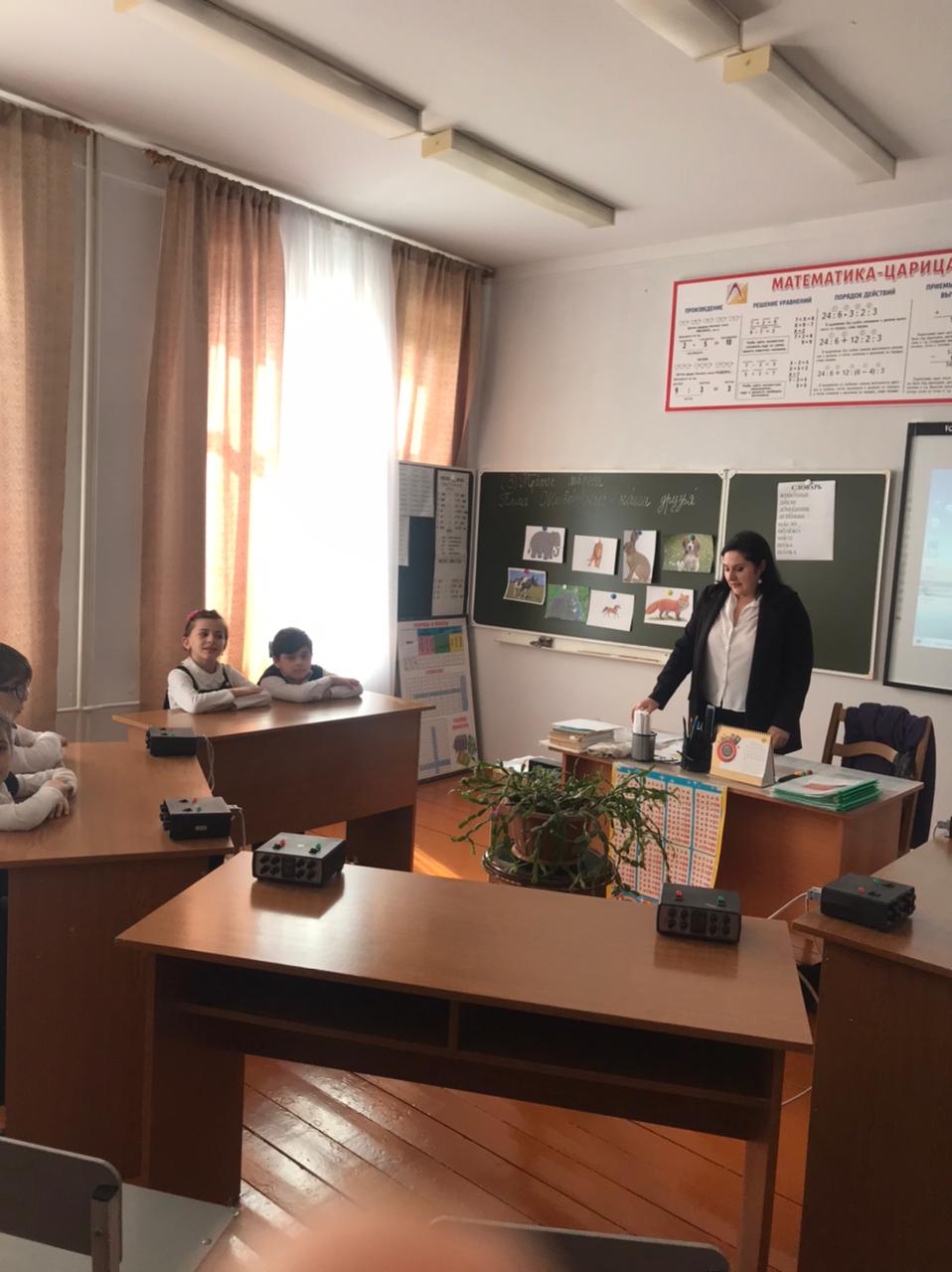 2. Определение темы урока Учитель: - Давайте вместе определим тему нашего занятия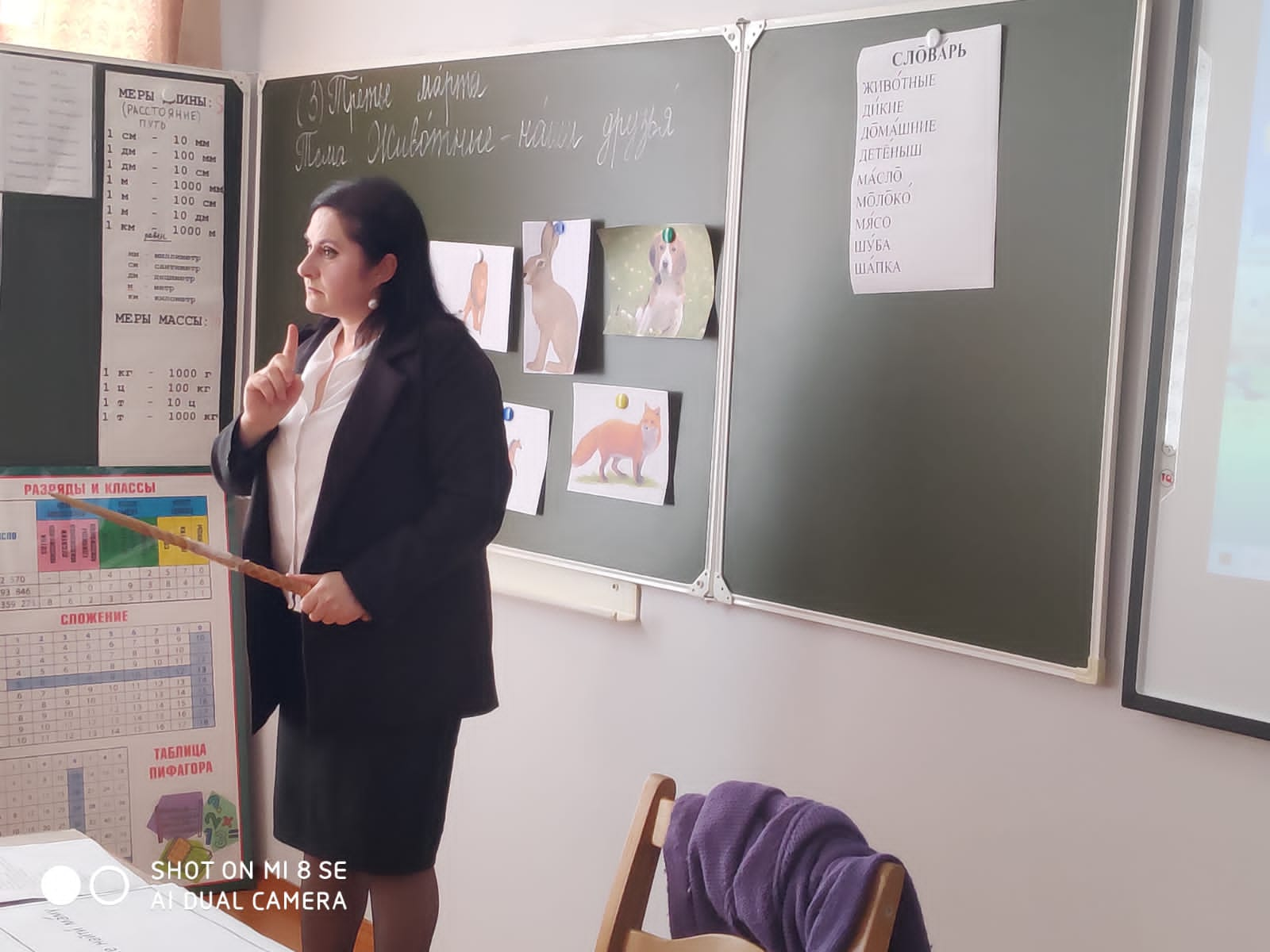 Учитель: - Посмотрите на доску,  здесь картинки. Давайте их назовем.Учитель: - Кто это?  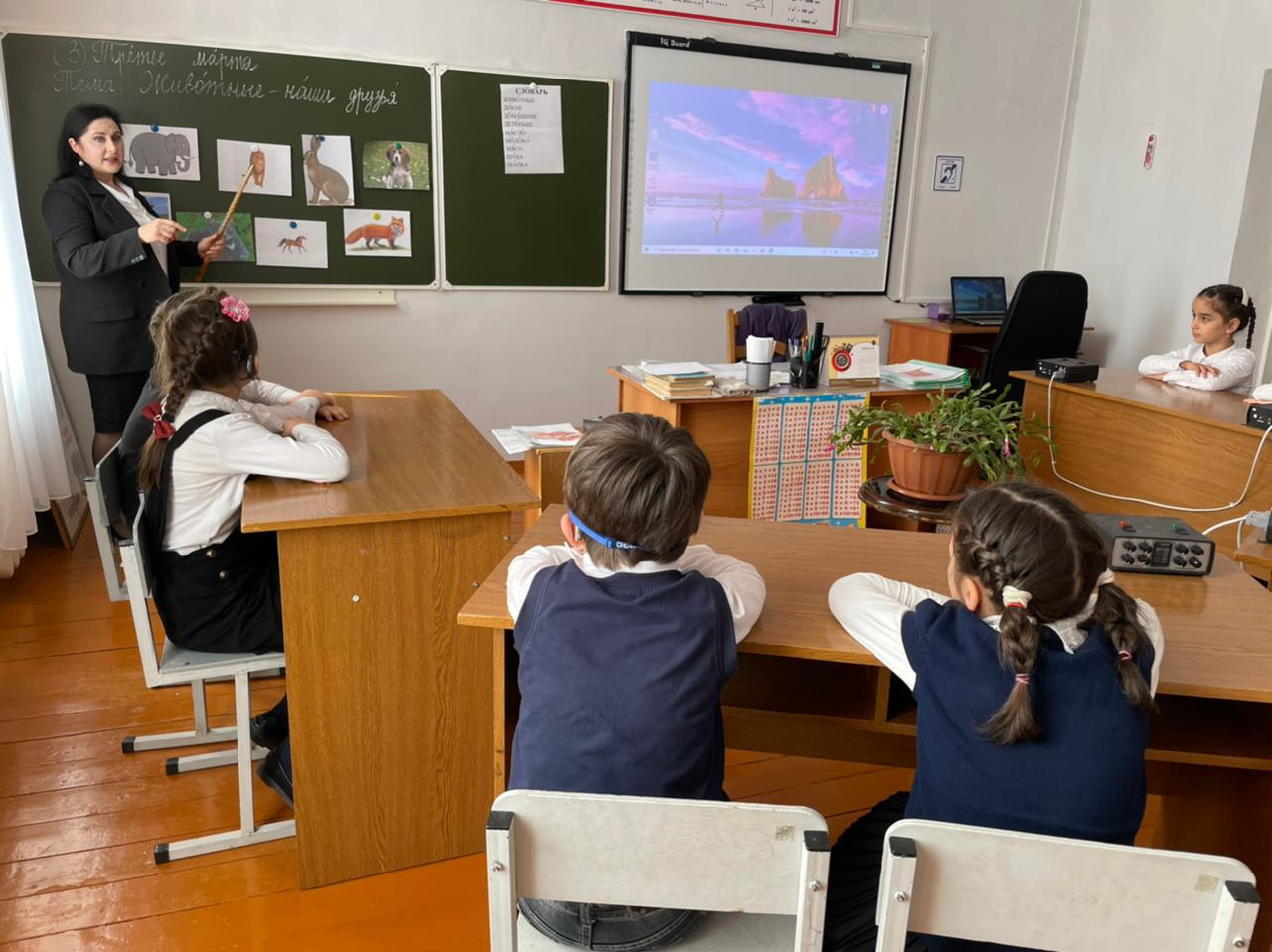 Ученики: - Это лиса                    -  Это заяц                   -  Это лев                  -   Это собака                   - Это корова Учитель: - Ребята, как мы одним словом назовем картинки? Ученики:  - ЖИВОТНЫЕ (хоровое чтение)3. Сообщение темы занятия  Животные – наши друзья   Чтение словаря    - В мире очень много разных животных . - Сегодня мы поговорим о тех животных, с которыми мы знакомились  на уроках  ппо , которые у нас дома и мы видим во дворе. 4 . Беседа учителя о животных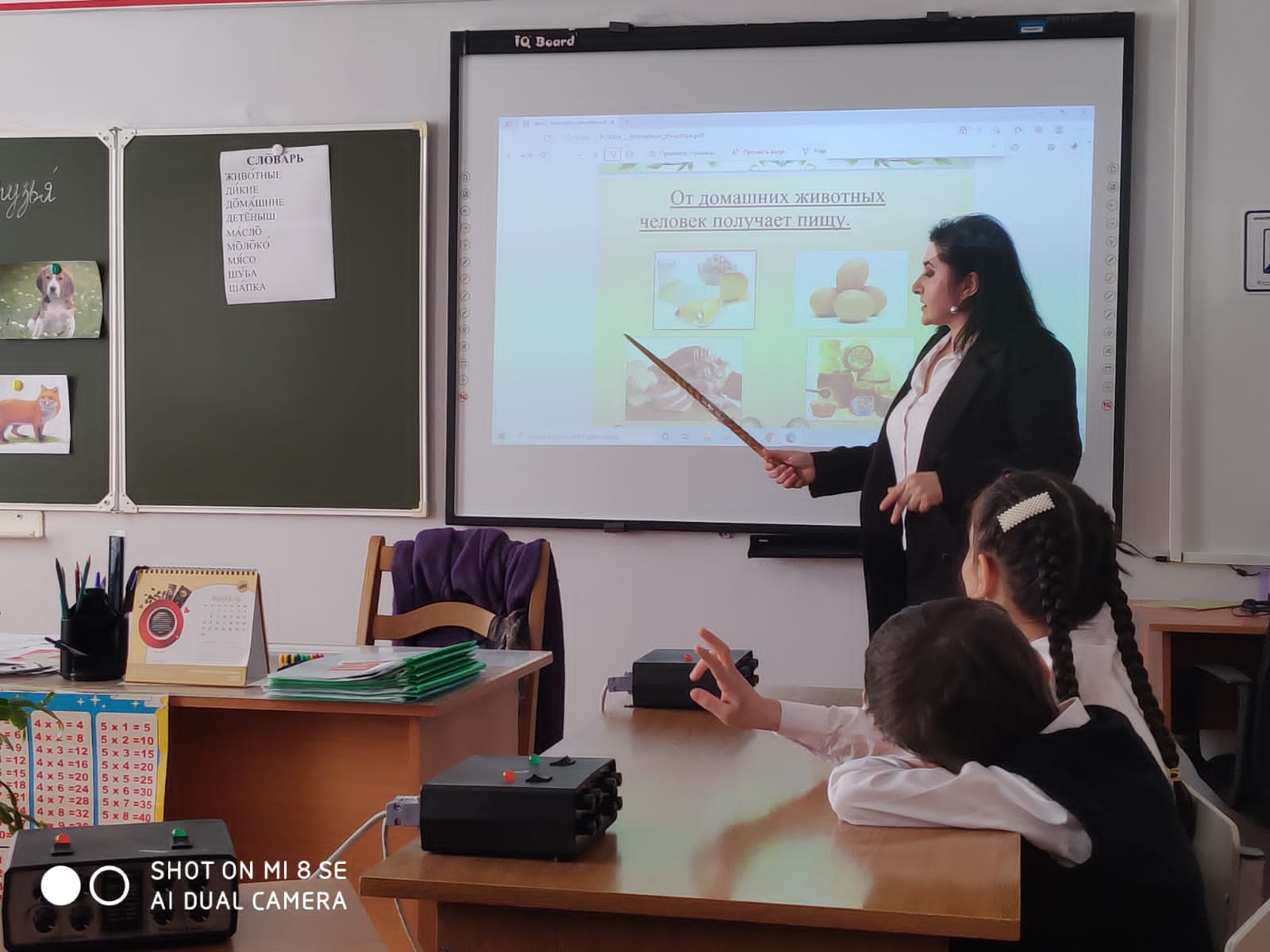 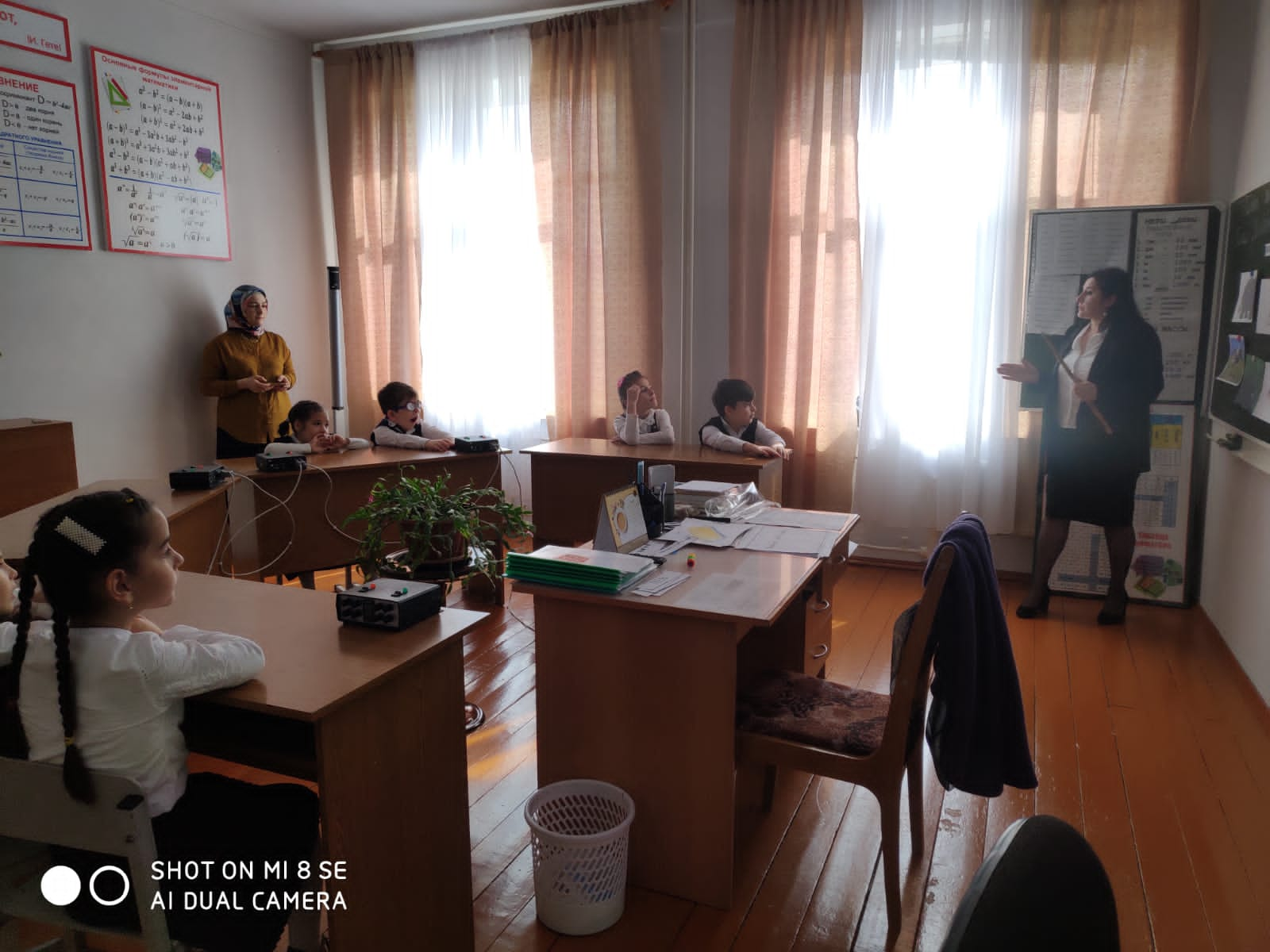 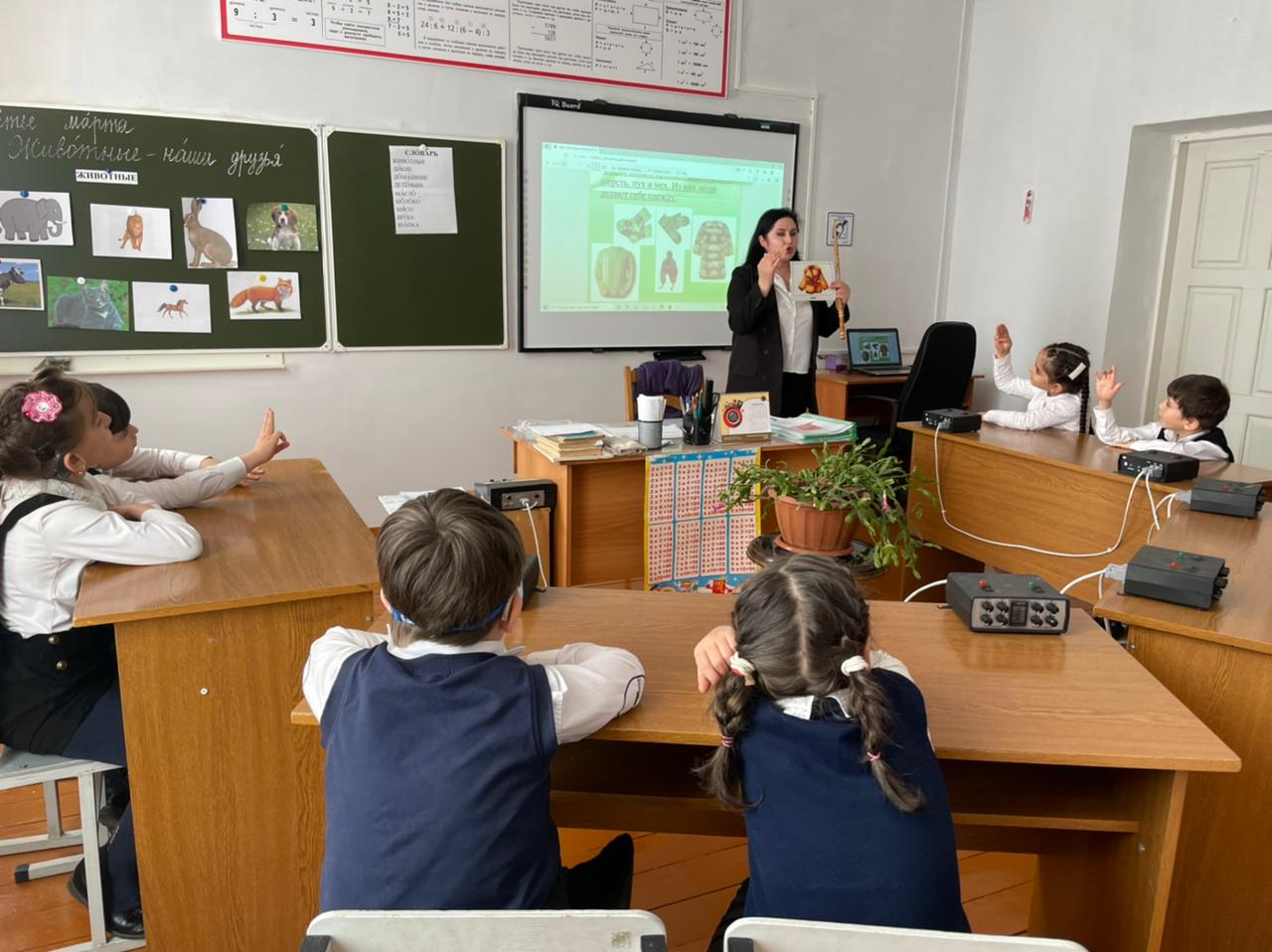 5. Работа у доски- Задание «соотнесение картинок с табличками»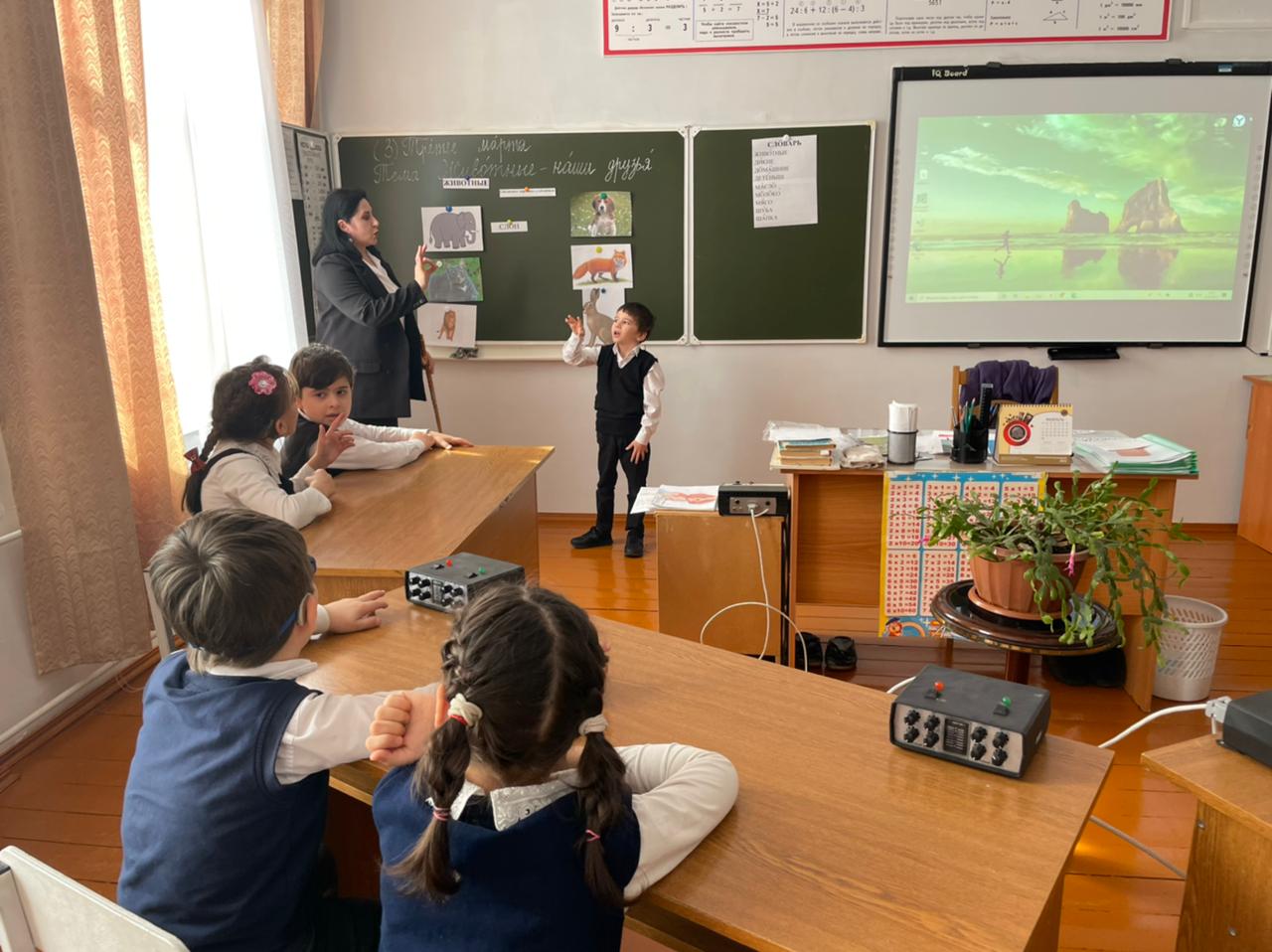 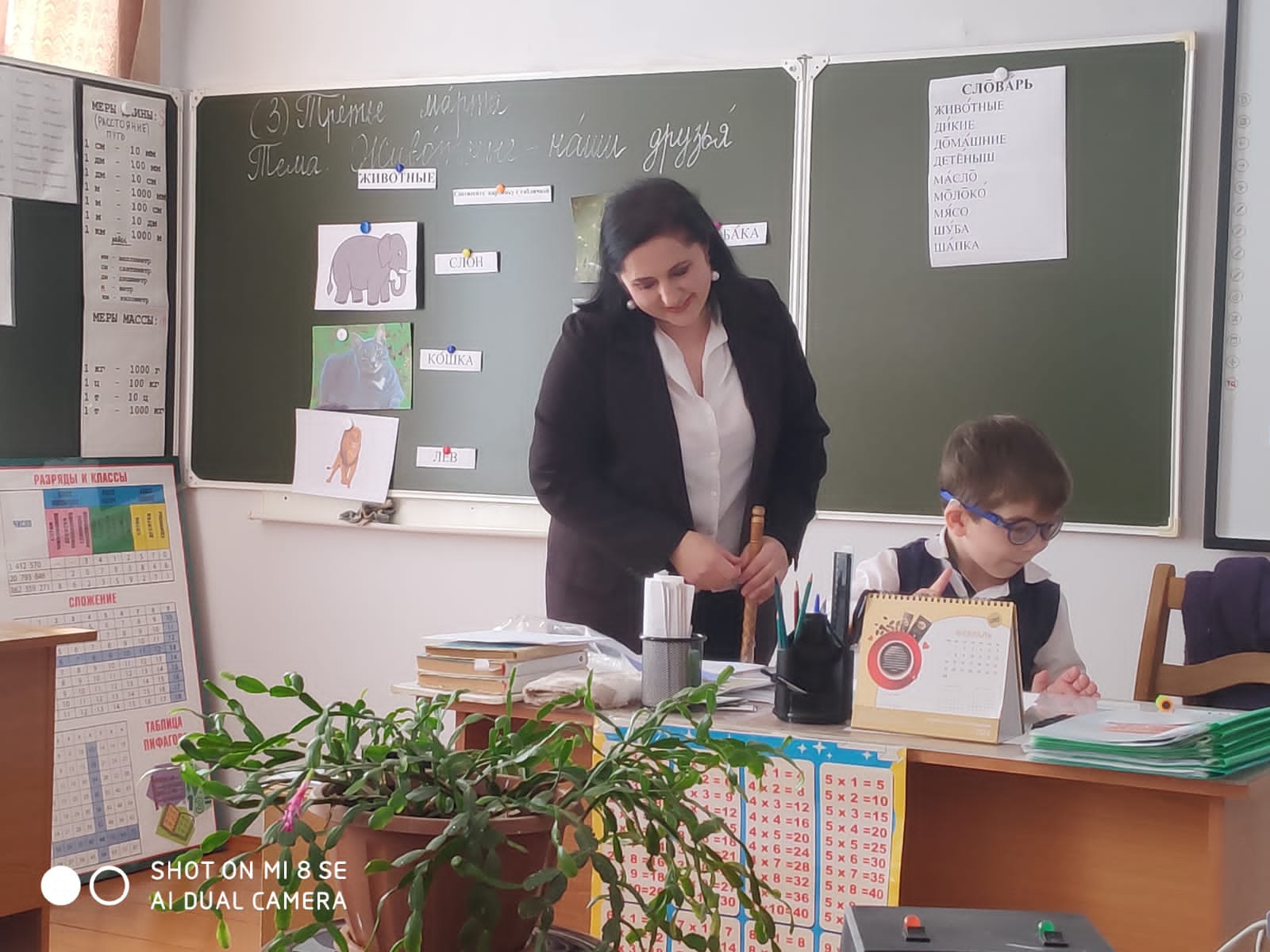 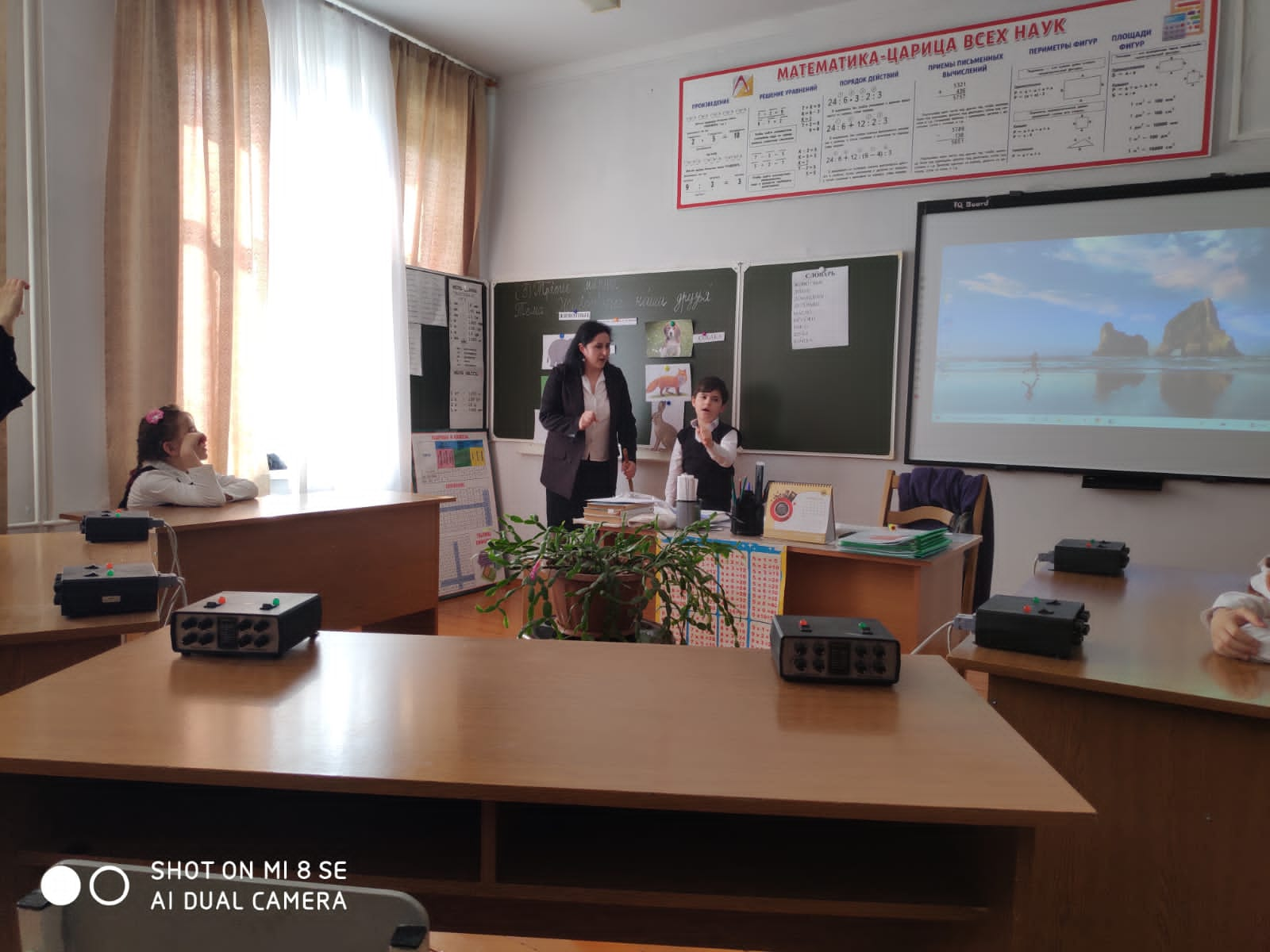 6. Работа в парах Задание «Помоги найти маму»Учитель: - Ребята , посмотрите на этих детенышей (теленок, котенок, щенок, жеребенок). Они потеряли свою маму». Давайте поможем найти маму. 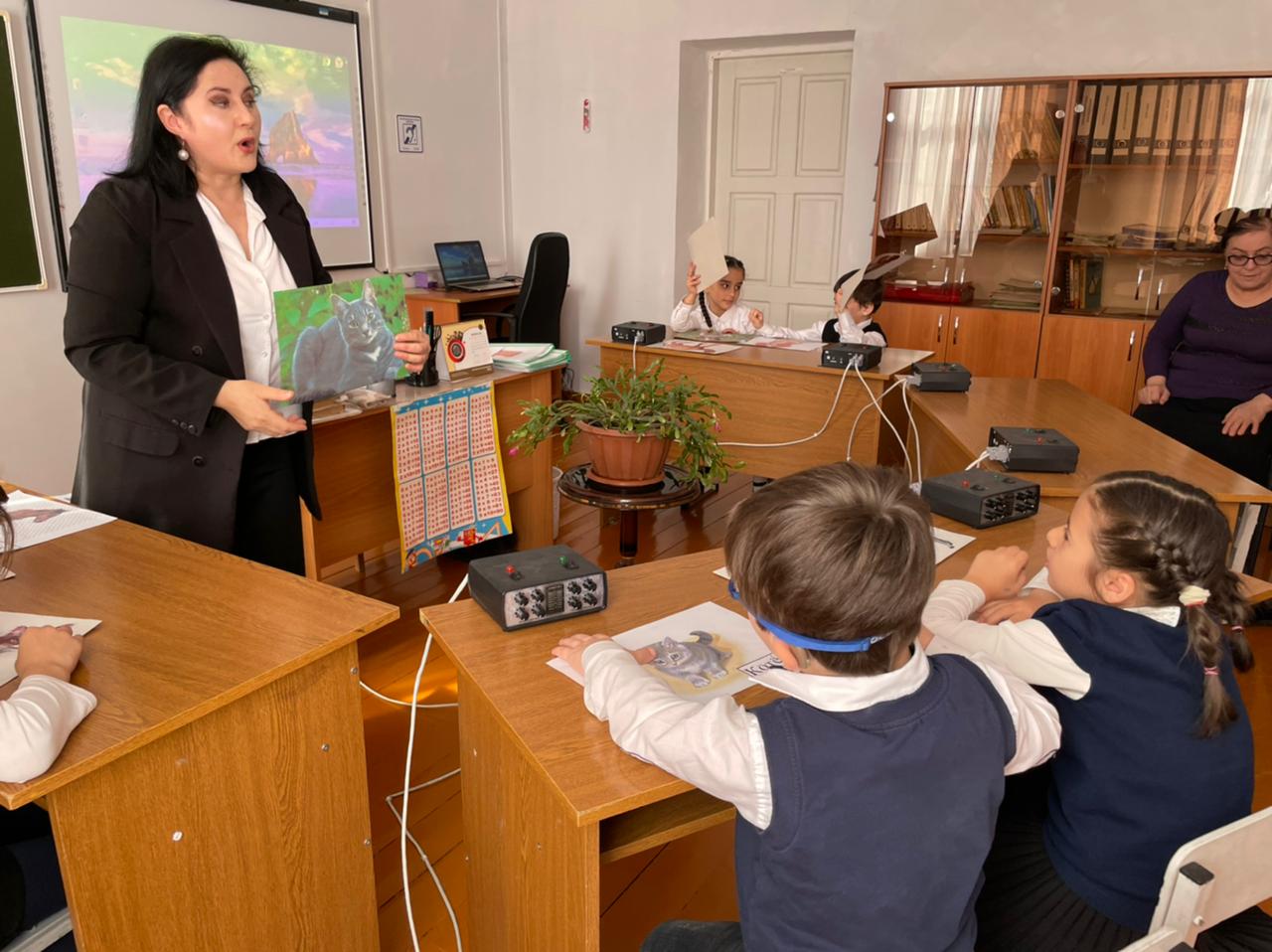 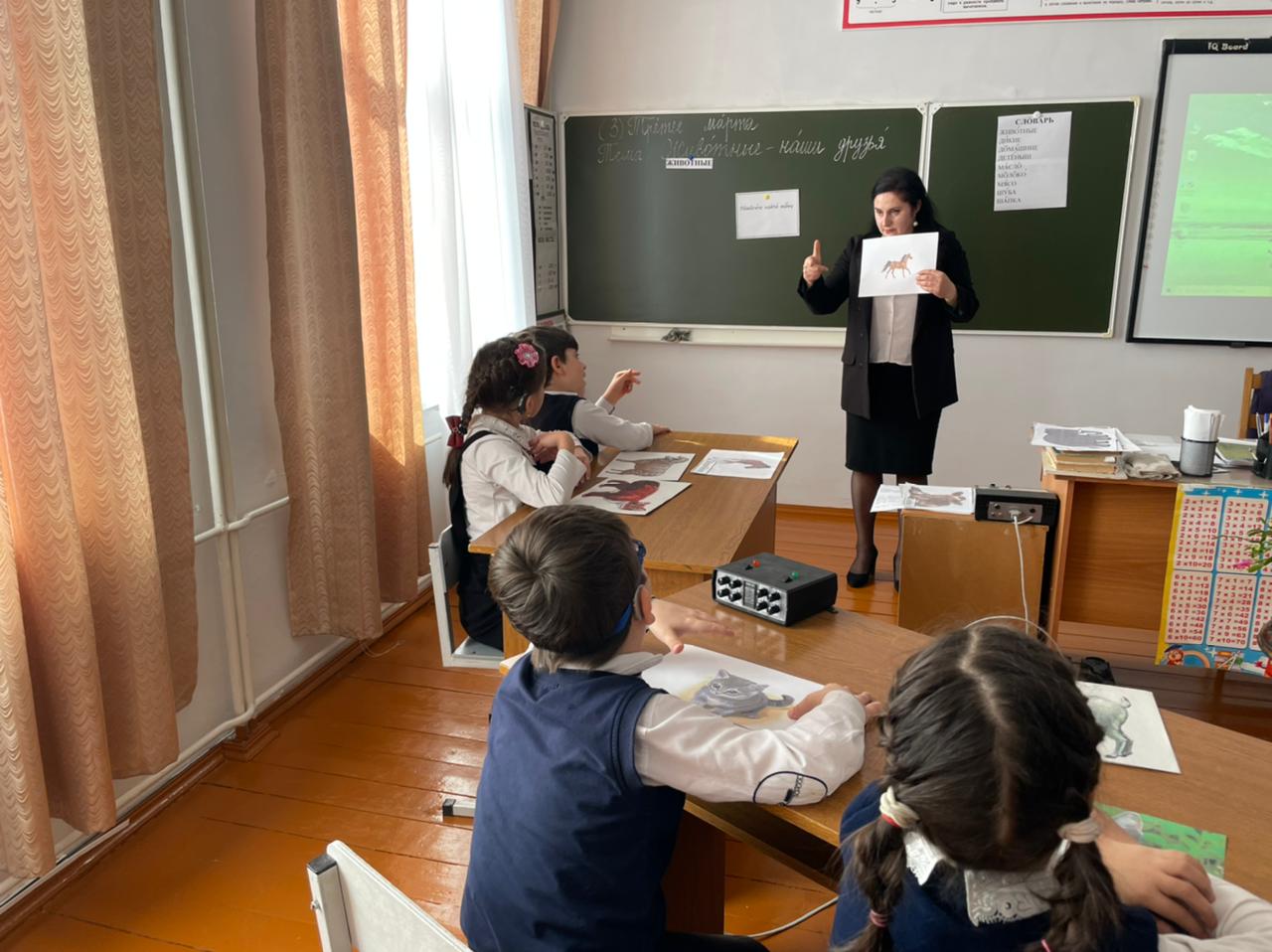      Дети выбирают и называют животные .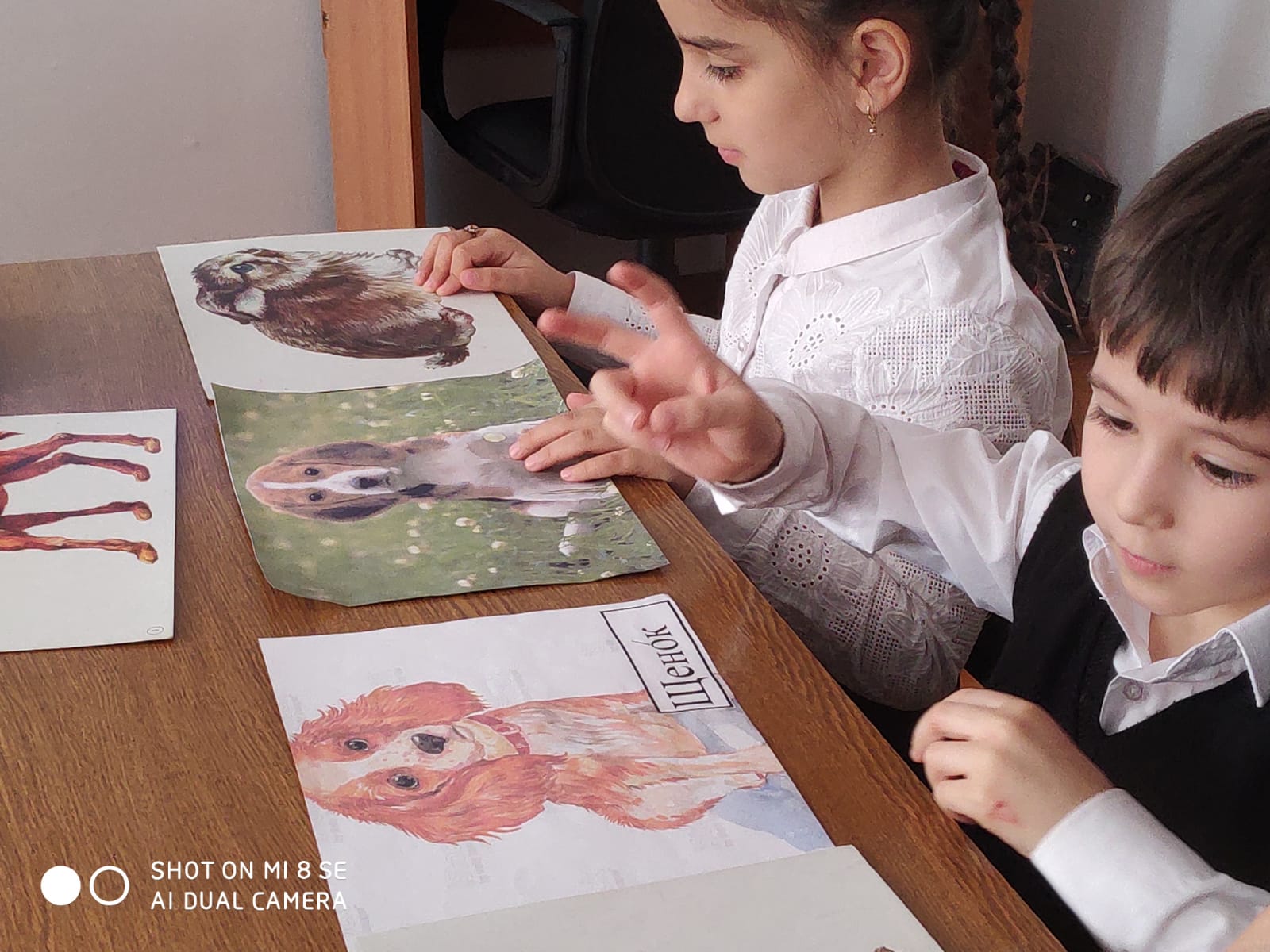 7. Физкульминутка Физкультминутка "Котятки"Все котятки мыли лапки:
Вот так! вот так! (изображаем мытье рук)
Мыли ушки, мыли брюшки:
Вот так! Вот так!
А потом они устали:
Вот так! Вот так!
Сладко-сладко засыпали:
Вот так! Вот так! 8. Дидактическая игра «Отгадай, кто это?»Сторожит, грызет, лает? — ....Мяукает, лакает, царапается? — ....Мычит, жует, ходит? — ....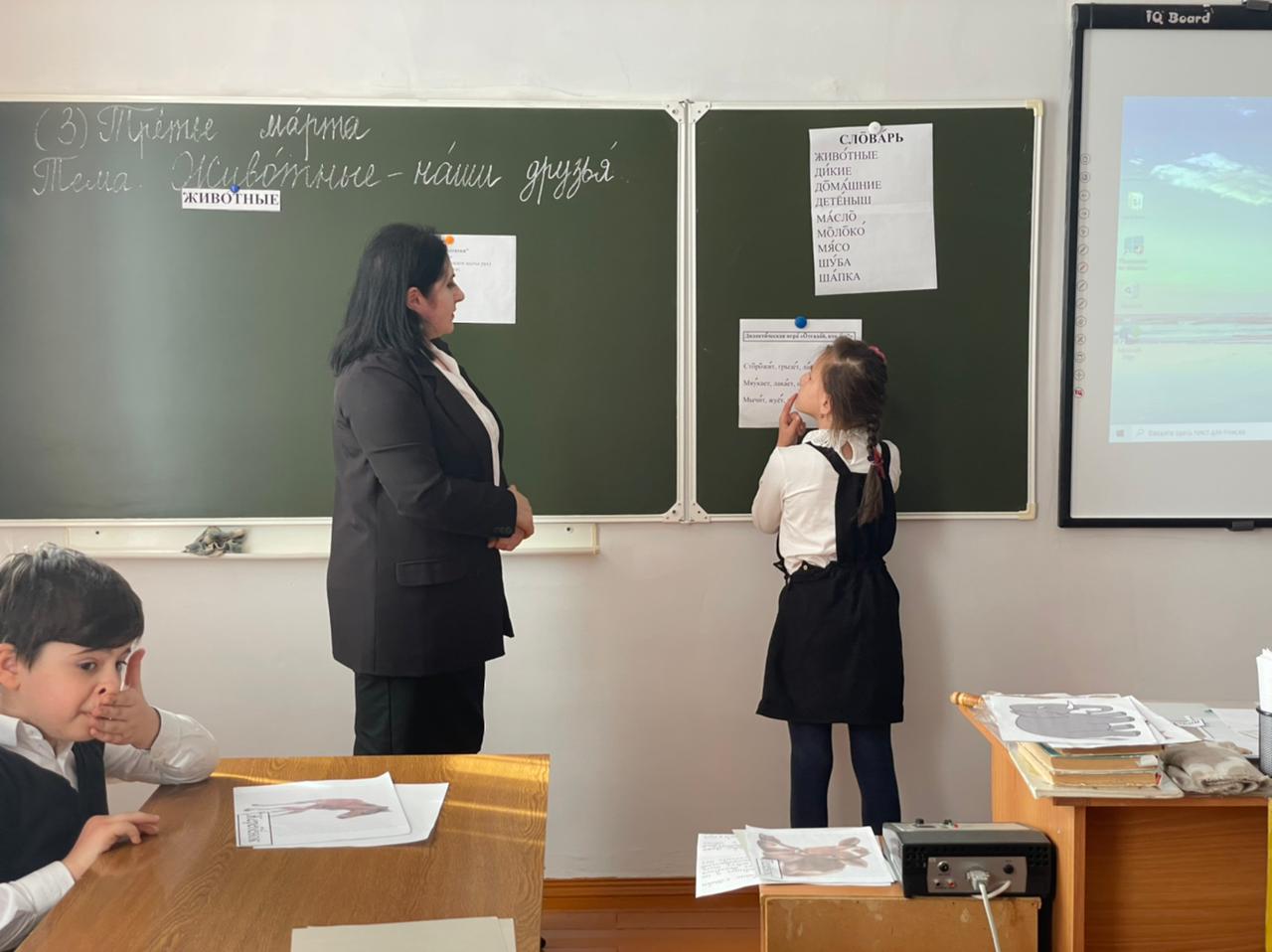 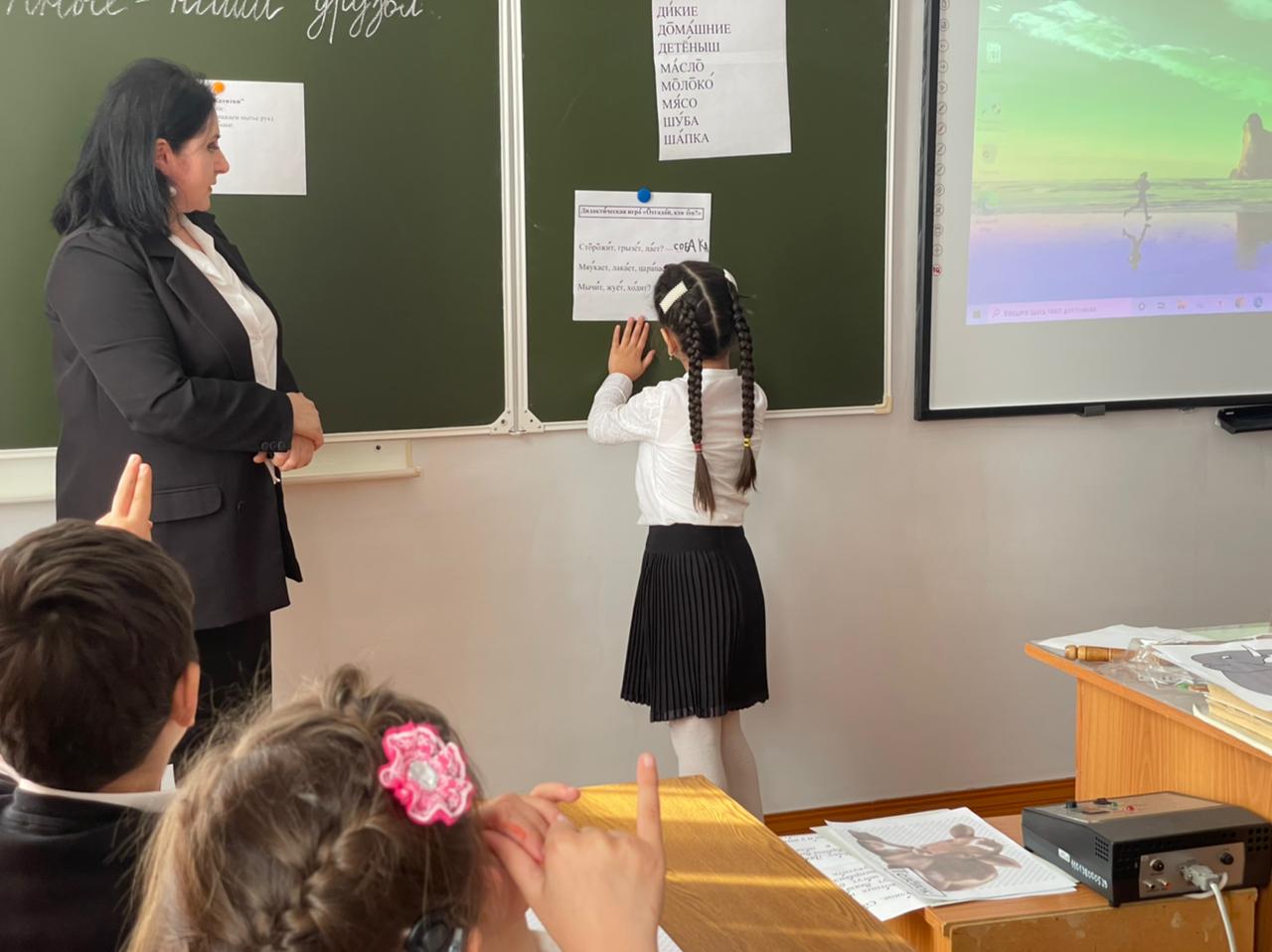 9. Работа в командахУчитель:- Для выполнения следующего задания, давайте разделимся на 2 командыКоманда девочек                                           команда мальчиков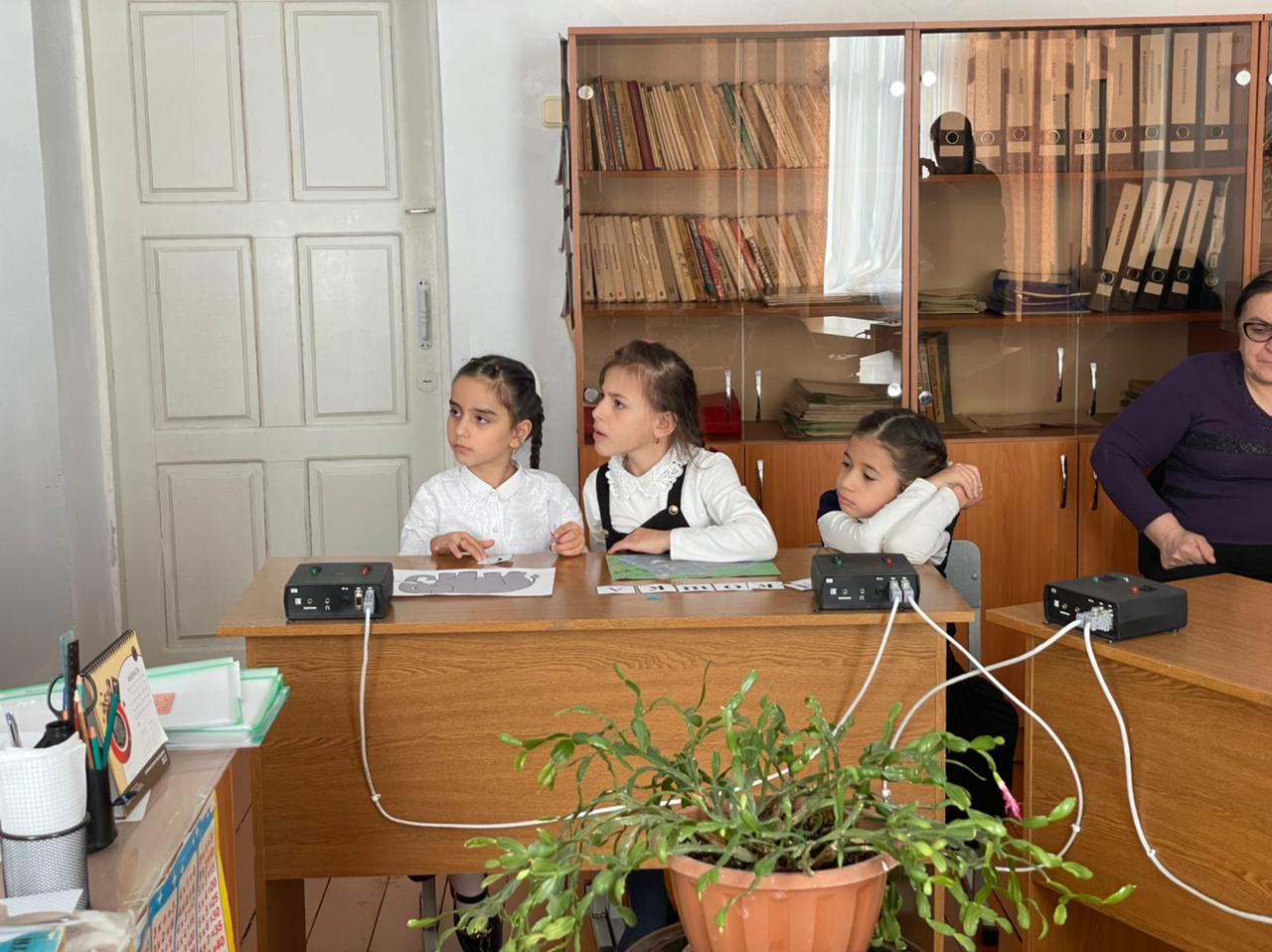 Учитель:  - Сложите из букв слова (слон, лев, собака, кошка) Учитель: - Выигрывает команда, которая первая и правильно соберет слова.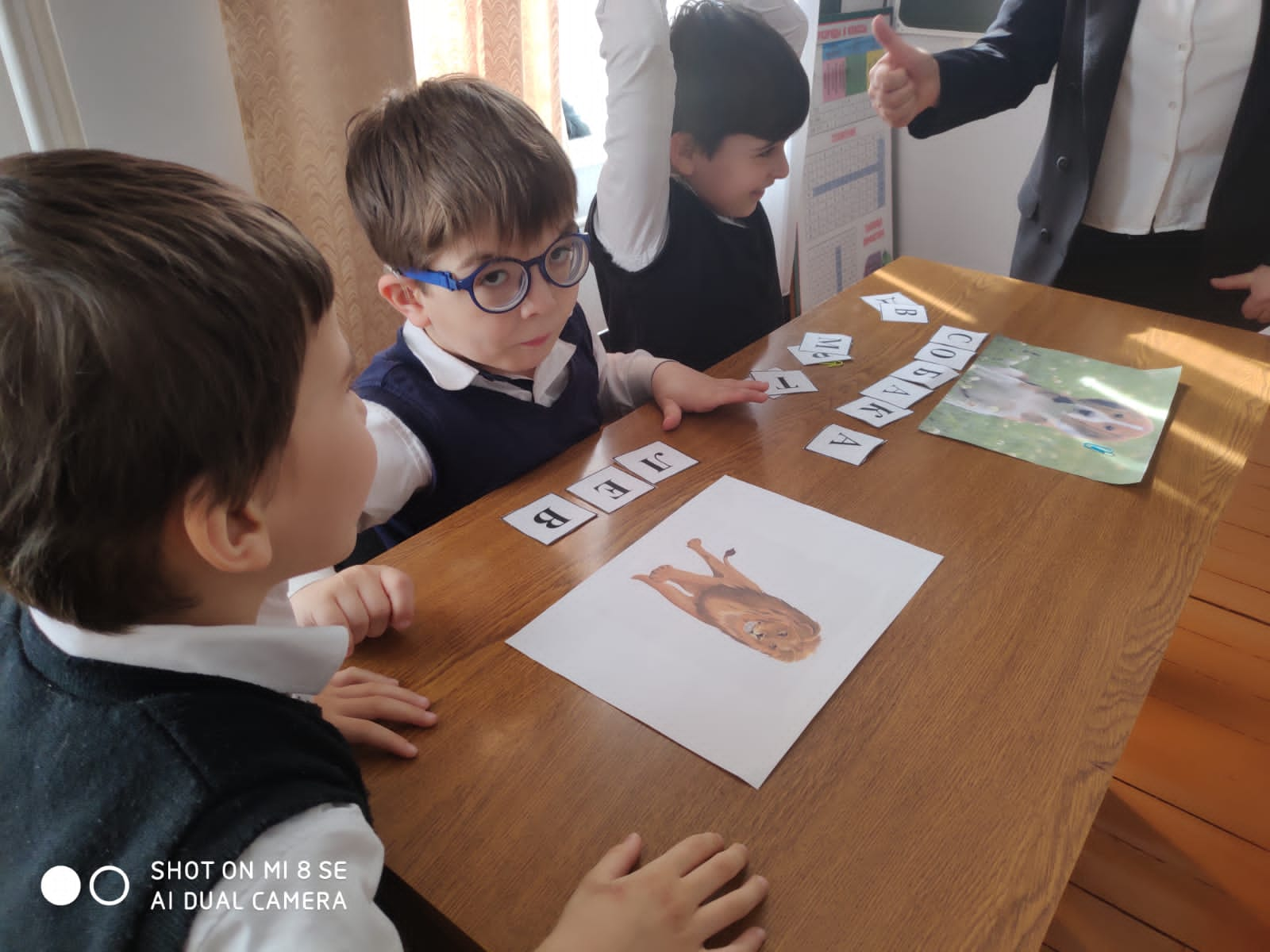 10. Запомните ПРАВИЛА!- Не убегайте от собаки на улице. Собаки преследуют убегающих.- Не гладьте незнакомых животных и не берите их на руки! Они могут оказаться больными, заразными, у них могут быть клещи или блохи или они могут неправильно среагировать на вашу ласку и  укусить без предупреждения.-Не трогайте чужую кошку или собаку. Даже при хорошем отношении с твоей стороны они могут чего- то испугаться и в целях самозащиты оцарапать или укусить.- Не целуйте (они часто роются в земле и у них на  морде  много микробов)  и не дразните животных (они могут терять терпение и укусить);Учитель: - Любите и заботьтесь о животных! 11. Учитель: - Давайте поиграем в игру «Кошка-мышки»Учитель: - Кто хочет быть котом? Ответы учащихся. 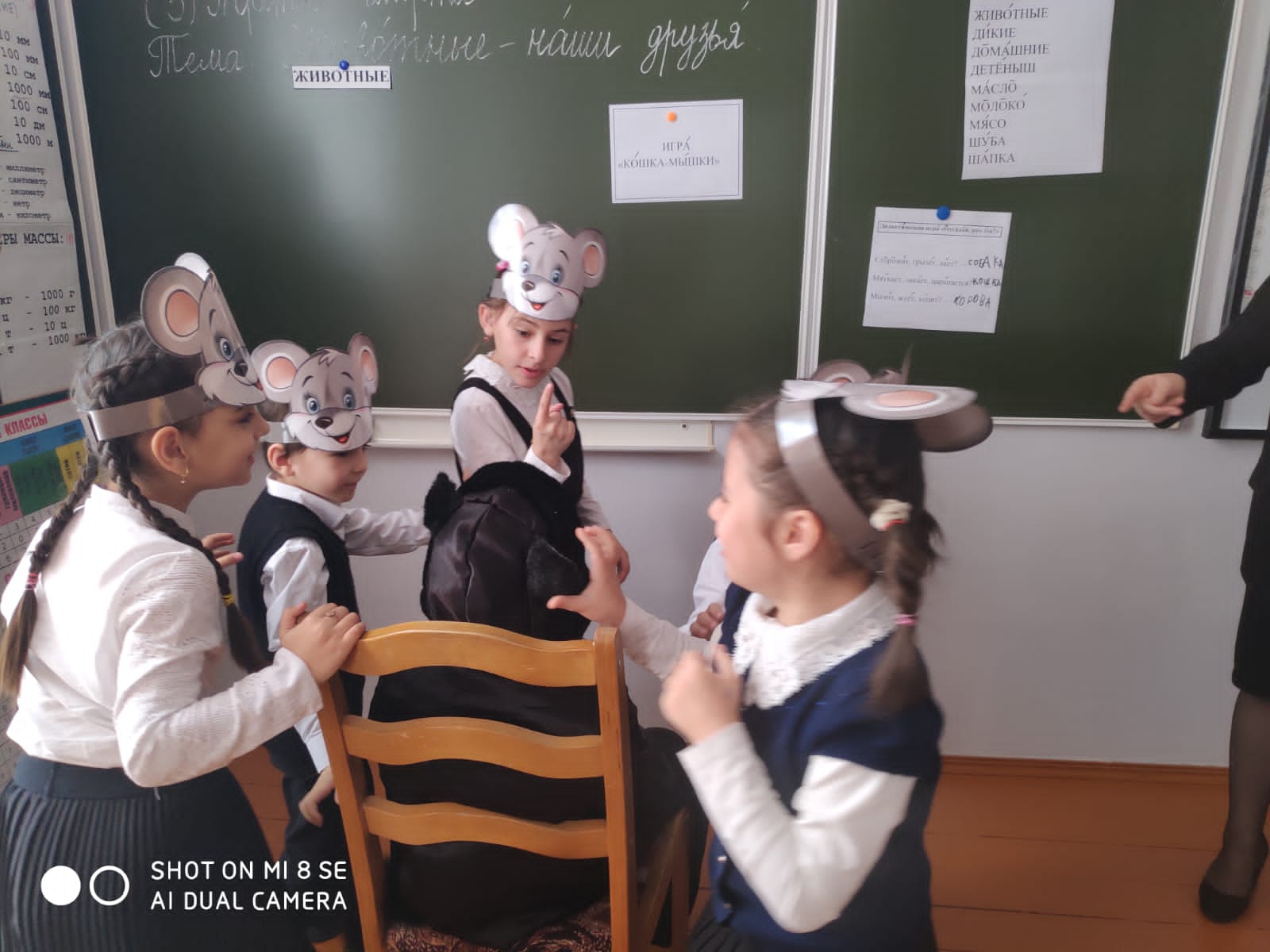                    АДМИНИСТРАЦИЯ ГОРОДСКОГО ОКРУГА С ВНУТРИГОРОДСКИМ ДЕЛЕНИЕМ                                                                  «ГОРОД МАХАЧКАЛА»Муниципальное бюджетное общеобразовательное учреждение «Специальная (коррекционная) общеобразовательная школа-интернат I вида».